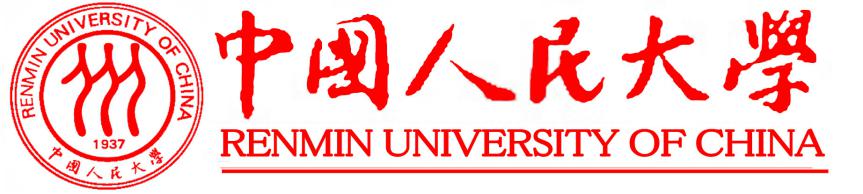  劳动经济学专业在职课程培训班招 生 简 章【学院及专业优势简介】劳动人事学院成立于1983年，由中国人民大学与原国家劳动人事部联合创办；2000年隶属关系归为中国人民大学。现任院长为杨伟国教授。在三十多年的发展历程中，劳动人事学院创造了若干个“第一”：1993年在全国率先将人事管理专业改为人力资源管理专业。1994年设立全国第一个劳动经济学博士点并首次招收博士生。2003年人力资源管理专业成为全国惟一拥有学士、硕士、博士完整培养体系的学科。【课程安排】为培养掌握系统的劳动经济基础理论和系统的人力资源专门知识，具有从事劳动经济及相关领域科学研究或者独立担负劳动经济领域专门工作能力的高层次专业人才；劳动经济学专业课程设置如下：【教学办法】面授（线上）与自学相结合，每月选择1-2个周末上课，周六日连续（具体以学院排课为准）。【学习期限】学校期限1.5年。【报名条件】国民教育序列大学本科毕业，并获得学士学位满二年；条件优秀者，可放宽至大专学历。【报名手续及联系方式】下载报名表填写，联系招生老师提交报名表，本人身份证、学历证书、学位证书扫描件各一份，两寸白底证件照电子版一份。重要知会：交付学校审核的学历学位材料、身份证必须真实有效，若因证书不真实造成的后果，责任自负。【收费标准】 本课程培训费42000元，费用一次性交清。该费用不含教材资料、考试相关等费用、学校不提供任何考试辅导培训。因为异地班级名额限制，缴费后，由于学员单方面原因不能参加学习，视作放弃学习，恕不退费用，无法转换专业。【缴费方式】（一）个人账户缴费：点击“人大培训网”发布简章的缴费链接，通过学校电子收费系统缴费。 学员通过点击简章页面发布的“报名缴费”按钮，可直接打开“中国人民大学通用收费系统”中该课程班的对应收费页面，注册并填报个人身份信息和票据信息后，通过系统缴费。（二）单位账户缴费：通过单位银行账户办理银行汇款缴费。 户　名：中国人民大学
开户行：中国工商银行北京紫竹院支行
帐　号：0200 0076 0902 6400 244特别说明：汇款时“收款人（单位）”一栏均只填“中国人民大学”六字，在“用途/摘要”栏里填上“劳动人事学院2021年中国人民大学劳动人事学院劳动经济学专业在职课程培训班（苏州秋季班沃顿辅助 ）课程XXX(学员姓名)培训费”。汇款后请将银行汇款凭单提交至劳动人事学院有关负责老师处确认。 【证书】完成规定的课程学习并考评合格者，由中国人民大学继续教育处审核颁发中国人民大学结业证书。招生报名表公共课中国特色社会主义理论与实践研究马克思主义与社会科学方法论公共课语言基础《资本论》选读专业课中级微观与宏观经济学劳动经济学专业课中国劳动经济问题研究人力资源与劳动关系管理专业课中国社会保障研究企业战略管理专业课管理学原理人员素质测评专业课公共经济学国际经济学方法课管理学研究中的数据分析方法学术规范和论文写作方法课统计分析课程全名姓   名性   别出生日期民   族籍   贯职务/职称身份证号工作年限教育程度学    历毕业院校教育程度学    位专    业毕业时间付款方式银行汇款   现今付款   电子转账银行汇款   现今付款   电子转账公司名称电    话传   真手    机邮   编电子邮箱单位性质通信地址工作简历工作简历工作简历工作简历工作简历工作简历学习建议学习建议学习建议学习建议学习建议学习建议